Publicado en Madrid el 15/11/2021 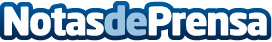 La evolución de los ciberataques pone de manifiesto la necesidad de soluciones de ciberseguridad avanzadasSegún la consultora Avansis, el antivirus tradicional necesita evolucionar frente a las nuevas y más sofisticadas ciber amenazasDatos de contacto:Jorge JiménezEmpresa de servicios y soluciones TI607017477Nota de prensa publicada en: https://www.notasdeprensa.es/la-evolucion-de-los-ciberataques-pone-de Categorias: Software Ciberseguridad http://www.notasdeprensa.es